Svensk Potatis presenterar nya favoritrecept med utvalda potatissorter i säsong varje månad.Månadens recept i juli presenteras av potatisambassadör Kari Pettersson på Bjällbo Gård, Skänninge.
Bild och recept är fria för publicering.
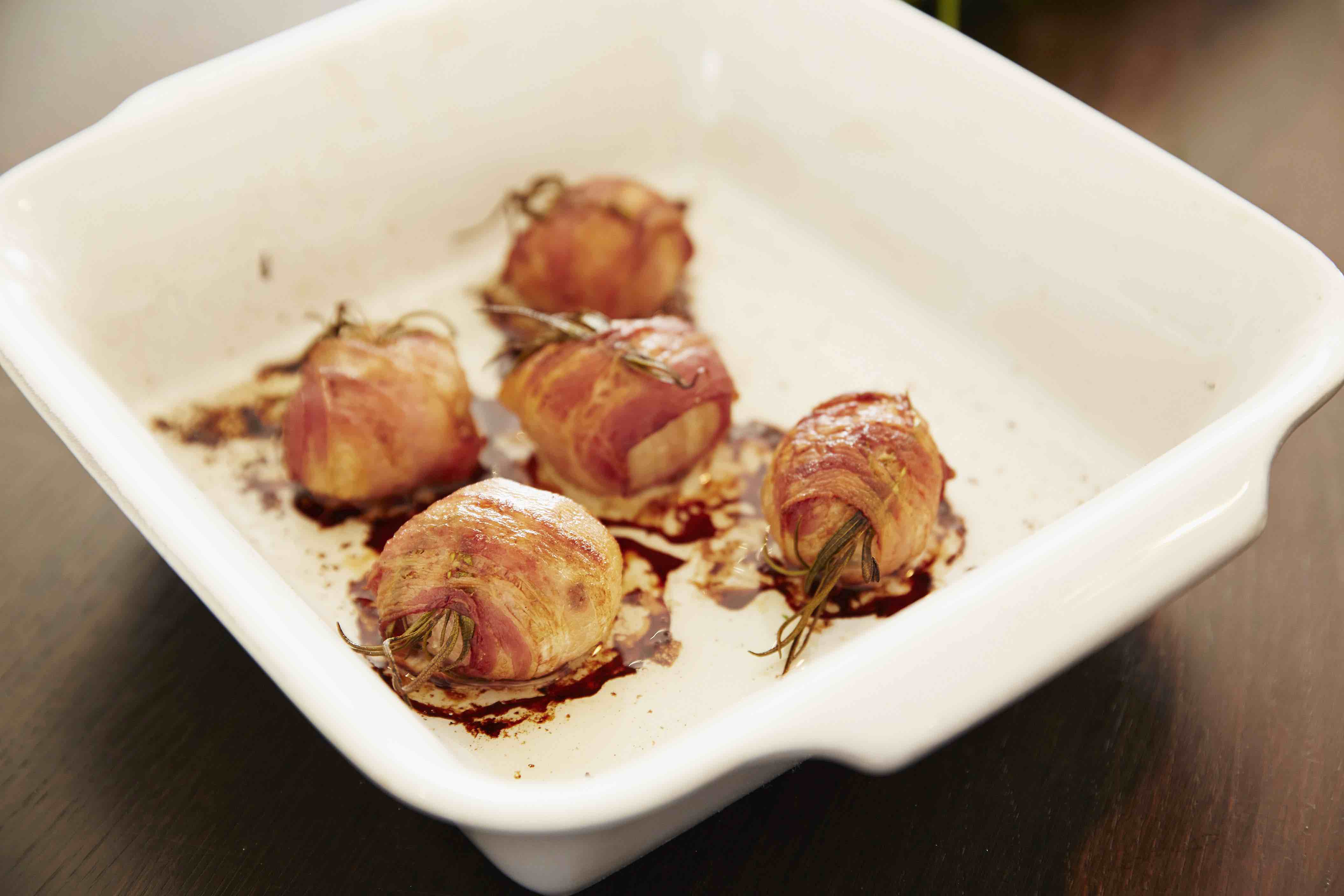 
Månadens recept juli 2016 
Baconlindade små potatisarReceptmakare: Kari Pettersson, Bjällbo Gård
Bild: Peter Brundin

Kan man hitta något enklare recept, och så gott!!! Som drinktilltugg är den helt oslagbar. Receptmakare är vår egen potatisambassadör Kari Pettersson även känd från TV4´s ”Halv åtta hos mig”. Låt den ligga i ugnen tills potatisen är ordentligt genomstekt och mjuk och baconet blivit krispigt. Nästan lika gott är det att äta överblivna potatisar, om det nu blivit några, dagen efter.Baconlindade små potatisar
4 personer8 - 12	små färskpotatis eller små favoritpotatisar
1 pkt	bacon
färsk rosmarin 	Sätt ugnen på 225° C.Skrubba färskpotatisen eller bättre, köp tvättad, eller använd matpotatis. Vira bacon runt potatisen, räcker med en halv skiva, bara att den täcker potatisen.Lägg potatisen på bakplåtspapper och baka i ugnen i ca 25 minuter tills potatisen är mjuk och baconet krispigt.Stick en liten rosmarinkvist i varje potatis.Alternativt:
Koka potatisen först, stek baconet och vira runt. Värm i ugn strax före serveringen och sätt i rosmarinkvist.Kontaktperson: AnnaKarin Hamilton, annakarin@svenskpotatis.se  0705 – 34 90 63